Obecní  úřad   Žižice  pořádá  soutěž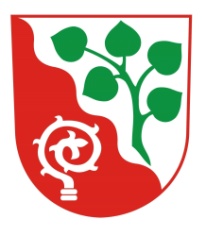 Soutěž se uskuteční od 1. 7.  do 30. 9. 2013.                                                       V průběhu měsíce září bude chodit hodnotící komise-novinka v soutěži :  Nově je možnost na Obec doručit fotografie Vašich zákoutí, předzahrádek, pergol a jiných a to v elektronické nebo papírové podobě maximálně tři fotografie – vše doručit na obec do konce 09/2014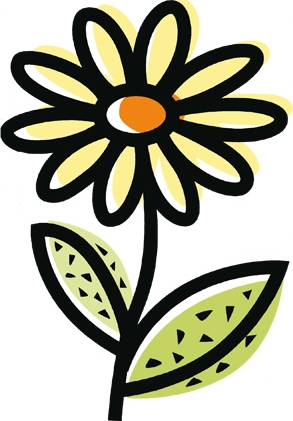  Vyhodnocení se uskuteční                                                                           P O D M Í N K A :  podzim 2014                                                                           Okno nebo balkon musí                                                                                               být viditelné z komunikace    vítězové obdrží dárkové poukázky v     hodnotě 500,-    1.000,- a  1.500,-Kč